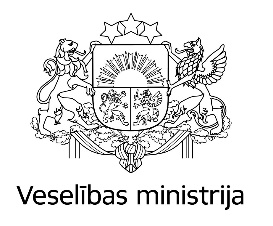 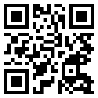 Informācija Ukrainas pilsoņiem par veselības aprūpes pakalpojumiem LatvijāBez maksas ir pieejami visi valsts apmaksātie veselības aprūpes pakalpojumi.Tālrunis informācijai, jautājumiem 📞 80001234 (pirmdienās -ceturtdienās 8:30 - 17:00, piektdienās - 8:30 - 15:00, angļu un krievu valodās). 📞 no ārvalstu numuriem: +371 67045005Veselības ministrija 🌐www.vm.gov.lvNacionālā veselības dienests 🌐www.vmnvd.gov.lvDZĪVĪBAI KRITISKĀ SITUĀCIJĀ – 📞 neatliekamā palīdzība 113 vai 112MEDICĪNISKĀ PALĪDZĪBA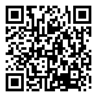 Ģimenes ārsts – konsultācijas, zāļu receptes, nosūtījums pie ārsta – speciālista, izmeklējumiem vai 
analīzēm, vakcinē u.c. ✉ nvd@vmnvd.gov.lv 📞 80001234.Dežūrārsts – medicīniskas konsultācijas, zāļu receptes u.c., ja ģimenes ārsta darba laiks ir beidzies. Pieejami Rīgā un citās lielākajās pilsētās. 🌐https://www.vmnvd.gov.lv/lv/  Kur saņemt medicīnisko 
palīdzību vai 📞 80001234.Tiešās pieejamības speciālists – bez ģimenes ārsta nosūtījuma: ginekologs; acu ārsts; pediatrs; bērnu ķirurgs; narkologs; dermatovenerologs (ja slimo ar seksuāli transmisīvajām slimībām); endokrinologs (ja slimo ar cukura diabētu); onkologs, onkologs ķīmijterapeits (ja slimo ar onkoloģisku slimību); pneimonologs (ja slimo ar tuberkulozi); psihiatrs vai bērnu psihiatrs (ja slimo ar psihisku slimību); infektologs (ja slimo ar HIV vai bijis tiešs kontakts ar HIV inficēto. 🌐https://www.vmnvd.gov.lv/lv/  Kur saņemt medicīnisko palīdzību vai 📞 80001234.Steidzamās medicīniskās palīdzības punkts, slimnīcu uzņemšanas nodaļa – steidzama ārstu palīdzība - pēkšņa saslimšana, hroniskas slimības saasināšanās vai trauma. 🌐https://www.vmnvd.gov.lv/lv/  Kur saņemt medicīnisko palīdzību vai 📞 80001234.Ģimenes ārsta konsultatīvais tālrunis 📞66016001 – konsultācijas pa telefonu vienkāršas saslimšanas gadījumā (nelielas traumas, brūces, saaukstēšanās, drudzis, vemšana, sasitumi u.c.). Darba dienās 17:00 – 8:00, brīvdienās, svētku dienās – 24h, arī krievu valodā.Zobārstniecība –  valsts apmaksāta bērniem līdz 18 gadu vecumam, pieaugušajiem maksas pakalpojums. 📞 80001234.PSIHOEMOCIONĀLAIS ATBALSTS – 
bezmaksas atbalsta pakalpojumi pieaugušajiem un bērniem 🌐https://ej.uz/atbalsts_UA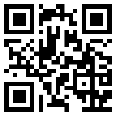 COVID-19  –  Testēšana – Covid-19 simptomu gadījumā valsts apmaksā testu laboratorijā. Ārsta nosūtījums nav vajadzīgs. 📞 8303 (darba dienās 8:00 - 18:00, brīvdienās 9:00 - 14:00). Vakcinācija – pie ģimenes ārsta vai 📞 8989 (darba dienās 8:00 - 20:00; brīvdienās 9:00 - 18:00). Saziņa latviešu, angļu vai krievu valodā. Sertifikāts – ieceļošanai Latvijā, pakalpojumu saņemšanai u.c. gadījumos nav jāuzrāda, vajadzīga Ukrainas pilsoņa pase. Informācija – 8989 (darba dienās 8:00 - 20:00, brīvdienās 9:00 - 18:00). Par Covid-19 izolāciju un karantīnu 📞 +371 67387661 (darba dienās 9:00 - 16:00).DOKUMENTI – pirms pakalpojuma saņemšanas – pase/vīza vai pastāvīgās uzturēšanās atļauja. Nav pacienta līdzmaksājuma (neattiecas uz maksas pakalpojumiem – noskaidro pirms saņemšanas). Ja nav dokumentu 📞 80001234.